Hypatie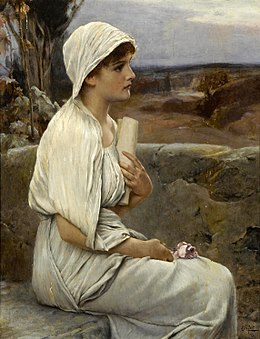 DyophanteEuclide ArchimèdeConsidérée comme l’une des derniere savante Theo le nom de son pere oil etais bibliothèquaire Voila commment hypatie a aprris so domaine 